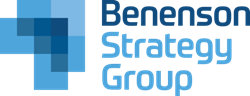 The below findings were from a from a survey fielded November 19-20, 2023 of 1,290 adults including 843 Jewish adults.  This was a follow-up survey to an original survey conducted between October 29th-November 1st, fielded by Benenson Strategy Group among a random sample of US Adults and Jewish Americans using Civis Analytics data set. That sample included 3,777 Americans, including 2,199 Jewish Americans. It had a margin of error of ± 1.59% for the general population and ± 2.09% for the Jewish population.  A non-response analysis indicated no significant variables predicting response or non-response to the follow-up survey in demographics as well as ideology and views on the war in the original survey.  The new responses were weighted to be representative of the general public and Jewish community.Benenson Strategy GroupNovember 21, 2023#6295 | JFNA Community Understanding Survey#6295 | JFNA Community Understanding SurveyIn the past two weeks, how closely are you following news about the war between Israel and Hamas?In the past two weeks, how closely are you following news about the war between Israel and Hamas?In the past two weeks, how closely are you following news about the war between Israel and Hamas?Gen Pop  (n=1290)Jewish (n=843)Jewish (n=843)Very closely39%63%63%Somewhat closely41%35%35%Not very closely15%2%2%Not closely at all5%0%0%It has been reported that Israel and Hamas are close to agreeing to a possible 5 day pause in fighting in exchange for Hamas freeing at least 50 hostages.  To what extent, if at all, do you support short-term humanitarian pauses like this?It has been reported that Israel and Hamas are close to agreeing to a possible 5 day pause in fighting in exchange for Hamas freeing at least 50 hostages.  To what extent, if at all, do you support short-term humanitarian pauses like this?It has been reported that Israel and Hamas are close to agreeing to a possible 5 day pause in fighting in exchange for Hamas freeing at least 50 hostages.  To what extent, if at all, do you support short-term humanitarian pauses like this?Gen Pop  (n=1290)Jewish (n=843)Jewish (n=843)Not at all13%21%21%A little7%8%8%Somewhat24%14%14%Very much49%55%55%Not Sure/Don't know8%2%2%Which of the following negotiated preconditions would you like to see satisfied in agreeing to a long-term cease-fire? Please read all the options.Which of the following negotiated preconditions would you like to see satisfied in agreeing to a long-term cease-fire? Please read all the options.Which of the following negotiated preconditions would you like to see satisfied in agreeing to a long-term cease-fire? Please read all the options.Gen Pop  (n=1290)Jewish (n=843)Jewish (n=843)The release of Israeli hostages held by Hamas60%64%64%The removal of Hamas from government52%58%58%The disarmament of Hamas47%61%61%International commitment to end support for Hamas43%55%55%Arrest of the individuals involved in the October 7th attack39%48%48%Increased supply of aid to Gaza from Egypt32%24%24%The release of Palestinian prisoners in Israel26%17%17%Total immediate unconditional ceasefire by all sides (exclusive)20%16%16%Withdraw of Israeli forces from Gaza19%19%19%Something else9%5%5%I do not want to see a ceasefire  (exclusive)6%5%5%AgeAgeAgeGen Pop  (n=1290)Jewish (n=843)Jewish (n=843)18-2412%11%11%25-3417%15%15%35-4416%13%13%45-5416%13%13%55-6417%19%19%65-7413%16%16%75+9%14%14%Political AffiliationPolitical AffiliationPolitical AffiliationGen Pop  (n=1290)Jewish (n=843)Jewish (n=843)Strong Democrat13%22%22%Democrat15%25%25%Strong Republican11%2%2%Republican11%7%7%Independent43%33%33%Other6%11%11%Don't know / Unsure0%0%0%Political IdeologyGen Pop  (n=1290)Jewish (n=843)Very conservative3%10%Somewhat conservative12%19%Moderate32%47%Somewhat liberal32%10%Very liberal18%12%Unsure / Prefer not to answer3%3%ReligionGen Pop  (n=1290)Jewish (n=843)Protestant (for example, Baptist, Metho37%0%Roman Catholic17%0%Mormon (Church of Jesus Christ of Latte2%0%Jehovah's Witness2%82%Jewish2%0%Muslim1%0%Buddhist8%3%Hindu8%7%Atheist9%0%Agnostic13%8%Other37%0%Nothing in particular17%0%